ПОСТАНОВЛЕНИЕ   13 декабря 2021 года                                                                                        № 35О внесении изменений в постановление Администрации сельского поселения Челкаковский сельсовет муниципального района Бураевский район Республики Башкортостан от 14 июля  2017 года № 63 «Об утверждении Административного регламента по исполнению муниципальной функции «Осуществление муниципального контроля за сохранностью автомобильных дорог местного значения на территории сельского поселения Челкаковский сельсовет муниципального района Бураевский района Республики Башкортостан»В соответствии Федерального закона от 11.06.2021 №170-ФЗ, п.5 ч.1 ст.14 Федерального закона  от 06.10.2003 №131-ФЗ  «Об общих принципах организации местного самоуправления в Российской Федерации»,   Администрация сельского поселения Челкаковский сельсовет муниципального района Бураевский район постановляет:         Внести изменения в постановление Администрации сельского поселения Челкаковский сельсовет муниципального района Бураевский район Республики Башкортостан от 14 июля 2017 года №63 «Об утверждении Административного регламента по исполнению муниципальной функции «Осуществление муниципального контроля за сохранностью автомобильных дорог местного значения на территории сельского поселения Челкаковский сельсовет муниципального района Бураевский района Республики Башкортостан» следующие изменения:       1. Слова «за сохранностью автомобильных дорог местного значения» заменить словами « на автомобильном транспорте, городском наземном электрическом транспорте и в дорожном хозяйстве»         2.  Контроль за выполнением настоящего постановления возлагаю на себя.       Глава сельского поселения         Челкаковский сельсовет                                                      Р.Р.Нигаматьянов  Башҡортостан РеспубликаhыБорай районы  муниципаль районынын Салкак  ауыл  советыауыл  биләмәhе   хакимиәте452973,  Салкак ауылы, Пинегин  урамы, 8Тел. 8 (347 56) 2-54-59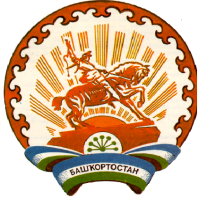 Республика БашкортостанАдминистрация сельского поселения  Челкаковский сельсовет муниципального районаБураевский район452973, с.Челкаково, ул.Пинегина , 8Тел. 8 (347 56) 2-54-59